Список изменений для версии Paragraf DOU_3.18.5.23В приложении «Движение воспитанника»:В список выбытия воспитанника добавлено: «Выбыл(а) в связи со смертью».Добавлен новый вычисляемый отчет: «Прогноз контингента»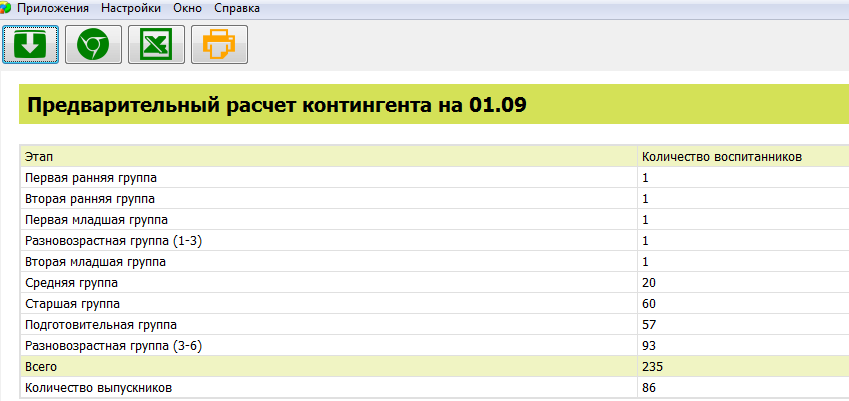 